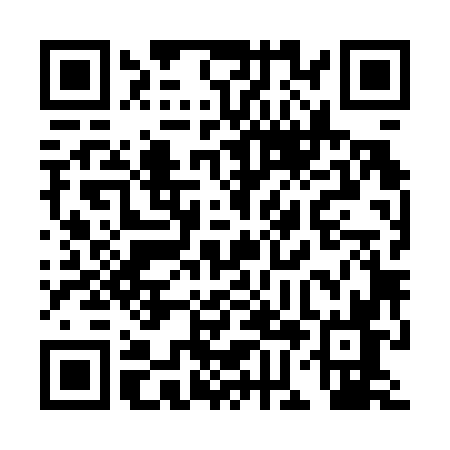 Prayer times for Konstantynowo, PolandMon 1 Apr 2024 - Tue 30 Apr 2024High Latitude Method: Angle Based RulePrayer Calculation Method: Muslim World LeagueAsar Calculation Method: HanafiPrayer times provided by https://www.salahtimes.comDateDayFajrSunriseDhuhrAsrMaghribIsha1Mon4:196:2412:545:217:269:232Tue4:166:2112:545:227:289:253Wed4:136:1912:545:237:309:284Thu4:106:1612:545:257:329:305Fri4:076:1412:535:267:349:336Sat4:046:1212:535:277:359:357Sun4:016:0912:535:297:379:388Mon3:576:0712:525:307:399:409Tue3:546:0512:525:317:419:4310Wed3:516:0212:525:327:439:4611Thu3:486:0012:525:347:449:4812Fri3:445:5812:515:357:469:5113Sat3:415:5512:515:367:489:5414Sun3:385:5312:515:377:509:5615Mon3:345:5112:515:397:529:5916Tue3:315:4912:505:407:5310:0217Wed3:275:4612:505:417:5510:0518Thu3:245:4412:505:427:5710:0819Fri3:205:4212:505:437:5910:1120Sat3:175:4012:505:448:0010:1421Sun3:135:3712:495:468:0210:1722Mon3:095:3512:495:478:0410:2023Tue3:055:3312:495:488:0610:2324Wed3:025:3112:495:498:0810:2625Thu2:585:2912:495:508:0910:3026Fri2:545:2712:485:518:1110:3327Sat2:505:2512:485:528:1310:3628Sun2:465:2312:485:548:1510:4029Mon2:425:2112:485:558:1710:4330Tue2:375:1812:485:568:1810:47